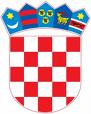        REPUBLIKA HRVATSKAŠIBENSKO-KNINSKA ŽUPANIJA  OPĆINA UNEŠIĆ           OPĆINSKO VIJEĆE	Na temelju članka 35. Zakona o lokalnoj i područnoj (regionalnoj) samoupravi („Narodne novine“, broj 33/01, 60/01, 129/05, 109/07, 125/08, 36/09, 150/11, 144/12, 19/13, 137/15 i 123/17, 98/19, 144/20), te članka 32. Statuta Općine Unešić „Službeno glasilo Općine Unešić“, broj 3/2021), a u svezi planirane objave „Natječaja za provedbu tipa operacije 7.2.2. „) od strane Agencije za plaćanja u poljoprivredi, ribarstvu i ruralnom razvoju, Općinsko vijeće Općine Unešić na 3. sjednici, održanoj dana 29. prosinca 2021. godine, donosiODLUKU O SUGLASNOSTI ZA PRIPREMU DOKUMENTACIJE ZA ULAGANJENA PODRUČJU OPĆINE UNEŠIĆ 1.Ovom odlukom daje se suglasnost općinskom načelniku Općine Unešić za pripremu  dokumentacije potrebne kod prijave u svezi ulaganja na području Općine Unešić, za investiciju: „Izgradnja ceste NC 202“, u naravi makadam cesta „Listeši“ – „Grbeše u rupi“, u dužini cca 6 km, s pripadajućim „osima“.2.Ulaganje iz točke 1. ove Odluke odnosi se na provedbu Mjere 07., Podmjere 7.2., Operacije 7.2.2. „Ulaganja u građenje nerazvrstanih cesta“,  koje provodi Agencija za plaćanja u poljoprivredi, ribarstvu i ruralnom razvoju. 3.Ova Odluka stupa na snagu osmog dana od dana objave, a objavit će se u „Službenom glasilu Općine Unešić“.KLASA: 402-09/21-01/003URBROJ: 2182/07-01/1-21-1Unešić, 29. prosinca 2021.				 	 OPĆINSKO VIJEĆE				 	 OPĆINE UNEŠIĆ                                                                                      	      		PREDSJEDNIK                                                                                      	     		 Ante Božić, v.r.                                                                                  